ПРОЕКТ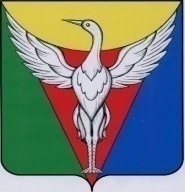 СОВЕТ ДЕПУТАТОВСВОБОДНЕНСКОГО СЕЛЬСКОГО ПОСЕЛЕНИЯОКТЯБРЬСКОГО МУНИЦИПАЛЬНОГО РАЙОНА ЧЕЛЯБИНСКОЙ ОБЛАСТИРЕШЕНИЕ______________________________________________________________________от  ___.___.2022 г.  № ____ 	                                                       п.Свободный                                                                           		О внесении изменений в решение Совета депутатов Свободненского сельского поселения от 19.01.2021 г.  № 25 «О Порядке назначения и проведения собраний граждан на территории Свободненского сельского поселения Октябрьского муниципального района» В соответствии с Федеральным законом от 22 декабря   2020 года № 131-ФЗ от 06 октября 2003 года N 131-ФЗ "Об общих принципах организации местного самоуправления в Российской Федерации", Уставом Свободненского сельского поселения с изменениями и дополнениями, Совет депутатов Свободненского сельского поселения   РЕШАЕТ:1. Внести в Положение о порядке назначения и проведения собрания граждан на территории Свободненского сельского поселения Октябрьского муниципального района, утвержденное решением Совета депутатов Свободненского сельского поселения № 25 от 19.01.2021 г. (далее Положение) следующие изменения:1.1. в пункте 2.5.  Положения слова «Собрание может проводиться по инициативе граждан в случае, если за проведение собрания граждан подписалось не менее 10 человек» заменить словами «Порядок назначения и проведения собраний граждан с целью обсуждения вопросов внесения инициативных проектов определяется статьей 13 Устава Свободненского сельского поселения». 2.Настоящее решение подлежит размещению на официальном сайте администрации Свободненского сельского поселения Октябрьского муниципального района в информационно-телекоммуникационной сети «Интернет».3. Контроль исполнения настоящего решения возложить на Совет депутатов Свободненского сельского поселения Октябрьского муниципального района. 4. Настоящее решение вступает в силу с 01.01.2022 года. Председатель Совета депутатов                                                            О.В.РымареваГлава  Свободненскогосельского поселения                                                                             Н.М.Василенко